School name:				MATHS PLANNING YEAR A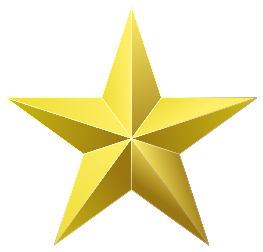 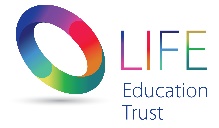 Teacher:		Class:		Year: 5 & 6		Term: Summer 1			Week Commencing: Week 2TopicConverting MeasuresTopicConverting MeasuresNC Links:Pupils should be taught to:convert between different units of metric measure (for example, kilometre and metre; centimetre and metre; centimetre and millimetre; gram and kilogram; litre and millilitre) (Y5)understand and use approximate equivalences between metric units and common imperial units such as inches, pounds and pints (Y5)solve problems involving the calculation and conversion of units of measure, using decimal notation up to three decimal places where appropriate (Y6)use, read, write and convert between standard units, converting measurements of length, mass, volume and time from a smaller unit of measure to a larger unit, and vice versa, using decimal notation to up to three decimal places (Y6)NC Links:Pupils should be taught to:convert between different units of metric measure (for example, kilometre and metre; centimetre and metre; centimetre and millimetre; gram and kilogram; litre and millilitre) (Y5)understand and use approximate equivalences between metric units and common imperial units such as inches, pounds and pints (Y5)solve problems involving the calculation and conversion of units of measure, using decimal notation up to three decimal places where appropriate (Y6)use, read, write and convert between standard units, converting measurements of length, mass, volume and time from a smaller unit of measure to a larger unit, and vice versa, using decimal notation to up to three decimal places (Y6)NC Links:Pupils should be taught to:convert between different units of metric measure (for example, kilometre and metre; centimetre and metre; centimetre and millimetre; gram and kilogram; litre and millilitre) (Y5)understand and use approximate equivalences between metric units and common imperial units such as inches, pounds and pints (Y5)solve problems involving the calculation and conversion of units of measure, using decimal notation up to three decimal places where appropriate (Y6)use, read, write and convert between standard units, converting measurements of length, mass, volume and time from a smaller unit of measure to a larger unit, and vice versa, using decimal notation to up to three decimal places (Y6)NC Links:Pupils should be taught to:convert between different units of metric measure (for example, kilometre and metre; centimetre and metre; centimetre and millimetre; gram and kilogram; litre and millilitre) (Y5)understand and use approximate equivalences between metric units and common imperial units such as inches, pounds and pints (Y5)solve problems involving the calculation and conversion of units of measure, using decimal notation up to three decimal places where appropriate (Y6)use, read, write and convert between standard units, converting measurements of length, mass, volume and time from a smaller unit of measure to a larger unit, and vice versa, using decimal notation to up to three decimal places (Y6)NC Links:Pupils should be taught to:convert between different units of metric measure (for example, kilometre and metre; centimetre and metre; centimetre and millimetre; gram and kilogram; litre and millilitre) (Y5)understand and use approximate equivalences between metric units and common imperial units such as inches, pounds and pints (Y5)solve problems involving the calculation and conversion of units of measure, using decimal notation up to three decimal places where appropriate (Y6)use, read, write and convert between standard units, converting measurements of length, mass, volume and time from a smaller unit of measure to a larger unit, and vice versa, using decimal notation to up to three decimal places (Y6)NC Links:Pupils should be taught to:convert between different units of metric measure (for example, kilometre and metre; centimetre and metre; centimetre and millimetre; gram and kilogram; litre and millilitre) (Y5)understand and use approximate equivalences between metric units and common imperial units such as inches, pounds and pints (Y5)solve problems involving the calculation and conversion of units of measure, using decimal notation up to three decimal places where appropriate (Y6)use, read, write and convert between standard units, converting measurements of length, mass, volume and time from a smaller unit of measure to a larger unit, and vice versa, using decimal notation to up to three decimal places (Y6)NC Links:Pupils should be taught to:convert between different units of metric measure (for example, kilometre and metre; centimetre and metre; centimetre and millimetre; gram and kilogram; litre and millilitre) (Y5)understand and use approximate equivalences between metric units and common imperial units such as inches, pounds and pints (Y5)solve problems involving the calculation and conversion of units of measure, using decimal notation up to three decimal places where appropriate (Y6)use, read, write and convert between standard units, converting measurements of length, mass, volume and time from a smaller unit of measure to a larger unit, and vice versa, using decimal notation to up to three decimal places (Y6)DayMental/Oral StarterMental/Oral StarterMain LessonMain LessonMain LessonMain LessonPlenaryAssessmentObjectivesActivityObjectivesTeachingActivitiesKey VocabularyActivityMonTo be able to recall my 7x table and related division facts.TMM L.O. To understand how to convert between standard units of length, mass and capacity. Success Criteria:I must know how to multiply and divide by 10, 100 and 1000.I should be able to recall how many of each unit are in other units. I could come up with strategies for remembering the conversions. Ask children what we mean by units of measure. Ask them what units we might measure a pencil in? How about a door? How about a football pitch? A cup of tea? The amount of water in a swimming pool? The weight of a person? A car?
Ask the children what we mean by length, mass and capacity? Tell the children that we generally use the metric units in this country (apart from miles). Show them the conversions between each one on the IWB, for example, how many cm there are in a m etc. Work through examples on the board.White Rose Maths Hub and Maths No problem questions. Children design an information poster, for their files, that explains how to covert each unit of measure. measurements, metric, millimetre, centimetre, metre, kilometre, ruler, weight, grams, kilograms, capacity, millilitre, litre, centilitre, multiply, divide, convert White Rose Maths Hub QuestionExceeding ARE:At ARE: Below ARE:Far Below: DayMental/Oral StarterMental/Oral StarterMain LessonMain LessonMain LessonMain LessonPlenaryAssessmentObjectivesActivityObjectivesTeachingActivitiesKey VocabularyActivityTuesTo be able to recall my 7x table and related division facts.TMM L.O. To understand how to covert between standard units of length, mass and capacity. Success Criteria:I must know how to multiply and divide by 10, 100 and 1000.I should be able to recall how many of each unit are in other units. I could apply my knowledge to differing amounts. Recap the learning from yesterday.Allow children to spend time discussing the different conversions with their learning partner. Then teacher to revise, asking quick fire questions/ Show the children how they can apply their conversion knowledge to maths questions. For example, how many cm are there in 2.5m? How could they work it out? Ask a few more questions on the IWB. Show the children the conversion between miles and kilometres. White Rose Maths Hub and Maths No problem questions.Maths No problem questions p. 125 -134 6Ameasurements, metric, millimetre, centimetre, metre, kilometre, ruler, weight, grams, kilograms, capacity, millilitre, litre, centilitre, multiply, divide, convertWhite Rose Hub Maths Question.Exceeding ARE:At ARE: Below ARE: SENDPPGEALDayMental/Oral StarterMental/Oral StarterMain LessonMain LessonMain LessonMain LessonPlenaryAssessmentObjectivesActivityObjectivesTeachingActivitiesKey VocabularyActivityWedTo be able to recall my 7x table and related division facts.TMML.O.  To understand how to read, write and convert between standard metric units.   Success CriteriaI must be able to read the numbers on a scale.I should be able to work out each increment by finding the difference and dividing between the number of jumps.I could convert the readings to another unit. Recap the learning from the week.Play the lop card game with different metric units. Show the children a set of scales and ask them to discuss how heavy the item is. How do they know? Show the children how to work out how much each increment is worth (by counting the number of jumps and dividing the difference by this number). 
Go through some more examples on the IWB. White Rose Maths Hub and Maths No problem questions. LA  -  Year 6 Target Your maths p. 92, Section AMA -  Year 6 Target Your maths p. 92, Section B HA –   Year 6 Target Your maths p. 92, Section C measurements, metric, millimetre, centimetre, metre, kilometre, ruler, weight, grams, kilograms, capacity, millilitre, litre, centilitre, multiply, divide, convertSATs questions. Exceeding ARE:At ARE: Below ARE: SENDPPGEALDayMental/Oral StarterMental/Oral StarterMain LessonMain LessonMain LessonMain LessonPlenaryAssessmentObjectivesActivityObjectivesTeachingActivitiesKey VocabularyActivityThursTo be able to recall my 7x table and related division facts.TMM L.O. To understand the skills required to solve word problems involving measurementsSuccess CriteriaI must be able to recall my metric measurement conversions and read and make sense of the question.I should be able to underline the important information and choose the correct method to solve the problem.I could solve the question correctly and check my answer.Revise the conversions that we have learnt this week.Ask the children what we need to remember when answering word problems.Show the children a word problem on the board. Give them time to discuss it with their partner.Model how to answer the question.Complete some more questions on the IWB.White Rose Maths Hub and Maths No problem questions.White Rose Hub Maths Question. LA – Target your Maths p. 107 Section A (Teacher Support)MA – Target your Maths p. 107 Section BHA -  Target your Maths p. 107 Section C, if confident, allow them to complete multi step, problems p. 109, Section B/C. (TA support).measurements, metric, millimetre, centimetre, metre, kilometre, ruler, weight, grams, kilograms, capacity, millilitre, litre, centilitre, multiply, divide, convertWhite Rose Hub Maths Question.Exceeding ARE:At ARE: Below ARE: SENDPPGEALDayMental/Oral StarterMental/Oral StarterMain LessonMain LessonMain LessonMain LessonPlenaryAssessmentObjectivesActivityObjectivesTeachingActivitiesKey VocabularyActivityFriExceeding ARE:At ARE: Below ARE: SENDPPGEAL